- Please, “pdf” or “jpeg” format of a copy of all documents will be sent electronically to the Institute of Social Sciences by e-mail address (sosbil@uludag.edu.tr).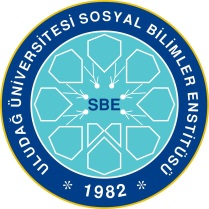 T.C.ULUDAG UNIVERSITYINSTITUTE OF SOCIAL SCIENCESAPPLICATION FORM FOR INTERNATIONAL STUDENTSPHOTO…./…./20…TO THE DIRECTORY OF THE INSTITUTE OF SOCIAL SCIENCES           I would like to apply for admission to the Department of.....................................................for master / doctorate degree.           Required documents were attached to this application form.                                                                                                                           Signature…./…./20…TO THE DIRECTORY OF THE INSTITUTE OF SOCIAL SCIENCES           I would like to apply for admission to the Department of.....................................................for master / doctorate degree.           Required documents were attached to this application form.                                                                                                                           Signature…./…./20…TO THE DIRECTORY OF THE INSTITUTE OF SOCIAL SCIENCES           I would like to apply for admission to the Department of.....................................................for master / doctorate degree.           Required documents were attached to this application form.                                                                                                                           SignatureRequired documents* attached to this application form;Diploma or Graduation Certificate (Translated in Turkish)Transcript (Translated in Turkish)Copy of passport. Required documents* attached to this application form;Diploma or Graduation Certificate (Translated in Turkish)Transcript (Translated in Turkish)Copy of passport. Required documents* attached to this application form;Diploma or Graduation Certificate (Translated in Turkish)Transcript (Translated in Turkish)Copy of passport. 